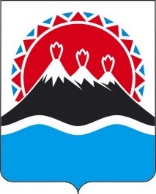 ПРОЕКТ П О С Т А Н О В Л Е Н И ЯРЕГИОНАЛЬНОЙ СЛУЖБЫ ПО ТАРИФАМ И ЦЕНАМ КАМЧАТСКОГО КРАЯ                   г. Петропавловск-КамчатскийВ соответствии с Федеральным законом от 27.07.2010 № 190-ФЗ «О теплоснабжении», постановлением Правительства Российской Федерации от 22.10.2012 № 1075 «О ценообразовании в сфере теплоснабжения», приказами ФСТ России от 13.06.2013 № 760-э «Об утверждении Методических указаний по расчету регулируемых цен (тарифов) в сфере теплоснабжения», от 07.06.2013 № 163 «Об утверждении Регламента открытия дел об установлении регулируемых цен (тарифов) и отмене регулирования тарифов в сфере теплоснабжения», постановлением Правительства Камчатского края от 19.12.2008 № 424-П «Об утверждении Положения о Региональной службе по тарифам и ценам Камчатского края», протоколом Правления Региональной службы по тарифам и ценам Камчатского края от ХХ.ХХ.2021 № ХХПОСТАНОВЛЯЮ:1. Внести в приложения 2, 4, 5 к постановлению Региональной службы по тарифам и ценам Камчатского края от 13.12.2019 № 309 «Об установлении тарифов в сфере теплоснабжения МУП «Тепловодхоз» на территории Козыревского сельского поселения Усть-Камчатского муниципального района Камчатского края на 2020 - 2024 годы» изменения, изложив их в редакции согласно приложениям 1 - 3 к настоящему постановлению.2. Настоящее постановление вступает в силу через десять дней после дня его официального опубликования.Приложение 1к постановлению Региональной службыпо тарифам и ценам Камчатского края от ХХ.ХХ.2021 № ХХ«Приложение 2к постановлению Региональной службыпо тарифам и ценам Камчатского края от 13.12.2019 № 309Экономически обоснованные тарифы на тепловую энергию
МУП «Тепловодхоз» на территории Козыревского сельского поселения
Усть-Камчатского муниципального района Камчатского края
на 2020 - 2024 годы* Выделяется в целях реализации пункта 6 статьи 168 Налогового кодекса Российской Федерации (часть вторая)МУП «Тепловодхоз» не является плательщиком НДС.».Приложение 2к постановлению Региональной службыпо тарифам и ценам Камчатского края от ХХ.ХХ.2021 № ХХ«Приложение 4к постановлению Региональной службыпо тарифам и ценам Камчатского краяот 13.12.2019 № 309Тарифы на теплоноситель МУП «Тепловодхоз» на территории Козыревского сельского поселения Усть-Камчатского муниципального района Камчатского края на 2020 - 2024 годы* Выделяется в целях реализации пункта 6 статьи 168 Налогового кодекса Российской Федерации (часть вторая)МУП «Тепловодхоз» не является плательщиком НДС.».Приложение 3к постановлению Региональной службыпо тарифам и ценам Камчатского края от ХХ.ХХ.2021 № ХХ«Приложение 5к постановлению Региональной службыпо тарифам и ценам Камчатского края от 13.12.2019 № 309Тарифы на горячую воду в открытой системе теплоснабжения
(горячего водоснабжения) МУП «Тепловодхоз» на территории Козыревского сельского поселения Усть-Камчатского муниципального района Камчатского края на 2020-2024 годы* Выделяется в целях реализации пункта 6 статьи 168 Налогового кодекса Российской
Федерации (часть вторая)<*>  значения льготных тарифов на тепловую энергию для населения и исполнителям коммунальных услуг для населения на период 2022-2023 годы устанавливаются при ежегодной корректировке экономически обоснованных тарифов с учетом утвержденных индексов изменения размера вносимой гражданами платы за коммунальные услуги в среднем по субъектам Российской Федерации и предельно допустимых отклонений по отдельным муниципальным образованиям от величины указанных индексов по субъектам Российской Федерации в соответствии с Основами формирования индексов изменения размера платы граждан за коммунальные услуги в Российской Федерации, утвержденными постановлением Правительства Российской Федерации от 30 апреля 2014 № 400
«О формировании индексов изменения размера платы граждан за коммунальные услуги в Российской Федерации».Примечание: МУП «Тепловодхоз» не является плательщиком НДС;приказом Министерства жилищно-коммунального хозяйства и энергетики Камчатского края от 16.11.2015 № 556 «Об утверждении нормативов расхода тепловой энергии, используемой на подогрев холодной воды для предоставления коммунальной услуги по горячему водоснабжению в муниципальных образованиях, расположенных в границах Усть-Камчатского муниципального района Камчатского края» утвержден норматив расхода тепловой энергии, используемой на подогрев холодной воды для предоставления коммунальной услуги по горячему водоснабжению МУП «Тепловодхоз» в Козыревском сельском поселении Усть-Камчатского муниципального района. В соответствии с пунктом 42 Правил предоставления коммунальных услуг собственникам и пользователям помещений в многоквартирных домах и жилых домов, утвержденных постановлением Правительства Российской Федерации от 06.05.2011 № 354, расчетная величина тарифа на горячую воду в открытой системе теплоснабжения (горячее водоснабжение) населению и исполнителям коммунальных услуг для населения с учетом вида благоустройства и с учетом НДС составляет:».[Дата регистрации]№[Номер документа]О внесении изменений в приложения 2, 4, 5 к постановлению Региональной службы по тарифам и ценам Камчатского края от 13.12.2019 № 309 «Об установлении тарифов в сфере теплоснабжения МУП «Тепловодхоз» на территории Козыревского сельского поселения Усть-Камчатского муниципального района Камчатского края на 2020 - 2024 годы»Врио Руководителя [горизонтальный штамп подписи 1]В.А. Губинский№ п/пНаименование регулируемой организацииВид тарифаГод (период)ВодаОтборный пар давлениемОтборный пар давлениемОтборный пар давлениемОтборный пар давлениемОстрый и редуцированный пар№ п/пНаименование регулируемой организацииВид тарифаГод (период)Водаот 1,2 до 2,5 кг/см2от 2,5 до 7,0 кг/см2от 7,0 до 13,0 кг/см2свыше 13,0 кг/см2Острый и редуцированный пар1.Для потребителей, в случае отсутствия дифференциации тарифовпо схеме подключенияДля потребителей, в случае отсутствия дифференциации тарифовпо схеме подключенияДля потребителей, в случае отсутствия дифференциации тарифовпо схеме подключенияДля потребителей, в случае отсутствия дифференциации тарифовпо схеме подключенияДля потребителей, в случае отсутствия дифференциации тарифовпо схеме подключенияДля потребителей, в случае отсутствия дифференциации тарифовпо схеме подключенияДля потребителей, в случае отсутствия дифференциации тарифовпо схеме подключенияДля потребителей, в случае отсутствия дифференциации тарифовпо схеме подключенияДля потребителей, в случае отсутствия дифференциации тарифовпо схеме подключения1.1МУП «Тепловодхоз»одноставочный руб./Гкал20201.2МУП «Тепловодхоз»одноставочный руб./Гкал01.01.2020 -30.06.20209 506,551.3МУП «Тепловодхоз»одноставочный руб./Гкал01.07.2020 -  31.12.202010 251,471.4МУП «Тепловодхоз»одноставочный руб./Гкал20211.5МУП «Тепловодхоз»одноставочный руб./Гкал01.01.2021 -30.06.202110 251,471.6МУП «Тепловодхоз»одноставочный руб./Гкал01.07.2021 -  31.12.202110 620,181.7МУП «Тепловодхоз»одноставочный руб./Гкал20221.8МУП «Тепловодхоз»одноставочный руб./Гкал01.01.2022 -30.06.202210 620,181.9МУП «Тепловодхоз»одноставочный руб./Гкал01.07.2022 -  31.12.202211 167,221.10МУП «Тепловодхоз»одноставочный руб./Гкал20231.11МУП «Тепловодхоз»одноставочный руб./Гкал01.01.2023 -30.06.202311 167,221.12МУП «Тепловодхоз»одноставочный руб./Гкал01.07.2023 -  31.12.202311 314,771.13МУП «Тепловодхоз»одноставочный руб./Гкал20241.14МУП «Тепловодхоз»одноставочный руб./Гкал01.01.2024 -30.06.202411 314,771.15МУП «Тепловодхоз»одноставочный руб./Гкал01.07.2024 -  31.12.202412 085,13МУП «Тепловодхоз»двухставочныйХХХХХХХМУП «Тепловодхоз»ставка за тепловую энергию, руб./ГкалМУП «Тепловодхоз»ставка за содержание тепловой мощности, тыс.руб./Гкал/ч в мес.МУП «Тепловодхоз»Население (тарифы указываются с учетом НДС)*Население (тарифы указываются с учетом НДС)*Население (тарифы указываются с учетом НДС)*Население (тарифы указываются с учетом НДС)*Население (тарифы указываются с учетом НДС)*Население (тарифы указываются с учетом НДС)*Население (тарифы указываются с учетом НДС)*Население (тарифы указываются с учетом НДС)*1.16МУП «Тепловодхоз»одноставочный руб./Гкал20201.17МУП «Тепловодхоз»одноставочный руб./Гкал01.01.2020 -30.06.20209 506,551.18МУП «Тепловодхоз»одноставочный руб./Гкал01.07.2020 -  31.12.202010 251,471.19МУП «Тепловодхоз»одноставочный руб./Гкал20211.20МУП «Тепловодхоз»одноставочный руб./Гкал01.01.2021 -30.06.202110 251,471.21МУП «Тепловодхоз»одноставочный руб./Гкал01.07.2021 -  31.12.202110 620,181.22одноставочный руб./Гкал20221.23одноставочный руб./Гкал01.01.2022 -30.06.202210 620,181.24одноставочный руб./Гкал01.07.2022 -  31.12.202211 167,221.25одноставочный руб./Гкал20231.26одноставочный руб./Гкал01.01.2023 -30.06.202311 167,221.27одноставочный руб./Гкал01.07.2023 -  31.12.202311 314,771.28одноставочный руб./Гкал20241.29одноставочный руб./Гкал01.01.2024 -30.06.202411 314,771.30одноставочный руб./Гкал01.07.2024 -  31.12.202412 085,13двухставочныйХХХХХХХставка за тепловую энергию, руб./Гкалставка за содержание тепловой мощности, тыс.руб./Гкал/ч в мес.№ п/пНаименование регулируемой организацииВид тарифаГод (период)Вид теплоносителяВид теплоносителя№ п/пНаименование регулируемой организацииВид тарифаГод (период)ВодаПар1.Экономически обоснованный тариф для прочих потребителей
(тарифы указываются без НДС)Экономически обоснованный тариф для прочих потребителей
(тарифы указываются без НДС)Экономически обоснованный тариф для прочих потребителей
(тарифы указываются без НДС)Экономически обоснованный тариф для прочих потребителей
(тарифы указываются без НДС)Экономически обоснованный тариф для прочих потребителей
(тарифы указываются без НДС)1.1МУП «Тепловодхоз»одноставочный руб./куб.м01.01.2020 -30.06.202089,651.2МУП «Тепловодхоз»одноставочный руб./куб.м01.07.2020 -  31.12.2020106,421.3МУП «Тепловодхоз»одноставочный руб./куб.м01.01.2021 -30.06.2021106,421.4МУП «Тепловодхоз»одноставочный руб./куб.м01.07.2021 -  31.12.2021115,821.5МУП «Тепловодхоз»одноставочный руб./куб.м01.01.2022 -30.06.2022115,821.6МУП «Тепловодхоз»одноставочный руб./куб.м01.07.2022 -  31.12.2022126,151.7МУП «Тепловодхоз»одноставочный руб./куб.м01.01.2023 -30.06.2023126,151.8МУП «Тепловодхоз»одноставочный руб./куб.м01.07.2023 -  31.12.2023137,461.9МУП «Тепловодхоз»одноставочный руб./куб.м01.01.2024 -30.06.2024137,461.10МУП «Тепловодхоз»одноставочный руб./куб.м01.07.2024 -  31.12.2024152,202.Экономически обоснованный тариф для населения 
(тарифы указываются с НДС)*Экономически обоснованный тариф для населения 
(тарифы указываются с НДС)*Экономически обоснованный тариф для населения 
(тарифы указываются с НДС)*Экономически обоснованный тариф для населения 
(тарифы указываются с НДС)*Экономически обоснованный тариф для населения 
(тарифы указываются с НДС)*2.1МУП «Тепловодхоз»одноставочный руб./куб.м01.01.2020 -30.06.202089,652.2МУП «Тепловодхоз»одноставочный руб./куб.м01.07.2020 -  31.12.2020106,422.3МУП «Тепловодхоз»одноставочный руб./куб.м01.01.2021 -30.06.2021106,422.4МУП «Тепловодхоз»одноставочный руб./куб.м01.07.2021 -  31.12.2021115,822.5МУП «Тепловодхоз»одноставочный руб./куб.м01.01.2022 -30.06.2022115,822.6МУП «Тепловодхоз»одноставочный руб./куб.м01.07.2022 -  31.12.2022126,152.7МУП «Тепловодхоз»одноставочный руб./куб.м01.01.2023 -30.06.2023126,152.8МУП «Тепловодхоз»одноставочный руб./куб.м01.07.2023 -  31.12.2023137,462.9МУП «Тепловодхоз»одноставочный руб./куб.м01.01.2024 -30.06.2024137,462.10МУП «Тепловодхоз»одноставочный руб./куб.м01.07.2024 -  31.12.2024152,203.Льготный (сниженный) тариф для населения и исполнителей коммунальных услуг (тарифы указываются с учетом НДС)*Льготный (сниженный) тариф для населения и исполнителей коммунальных услуг (тарифы указываются с учетом НДС)*Льготный (сниженный) тариф для населения и исполнителей коммунальных услуг (тарифы указываются с учетом НДС)*Льготный (сниженный) тариф для населения и исполнителей коммунальных услуг (тарифы указываются с учетом НДС)*Льготный (сниженный) тариф для населения и исполнителей коммунальных услуг (тарифы указываются с учетом НДС)*3.1МУП «Тепловодхоз»одноставочный руб./куб.м01.01.2020 -30.06.202089,653.2МУП «Тепловодхоз»одноставочный руб./куб.м01.07.2020 -  31.12.202090,003.3МУП «Тепловодхоз»одноставочный руб./куб.м01.01.2021 -30.06.202190,003.4МУП «Тепловодхоз»одноставочный руб./куб.м01.07.2021 -  31.12.202160,483.5МУП «Тепловодхоз»одноставочный руб./куб.м01.01.2022 -30.06.2022<*>3.6МУП «Тепловодхоз»одноставочный руб./куб.м01.07.2022 -  31.12.2022<*>3.7МУП «Тепловодхоз»одноставочный руб./куб.м01.01.2023 -30.06.2023<*>3.8МУП «Тепловодхоз»одноставочный руб./куб.м01.07.2023 -  31.12.2023<*>3.9МУП «Тепловодхоз»одноставочный руб./куб.м01.01.2024 -30.06.2024<*>3.10МУП «Тепловодхоз»одноставочный руб./куб.м01.07.2024 -  31.12.2024<*>№ п/пНаименование регулируемой организацииГод (период)Компонент на теплоноситель, руб./куб.мКомпонент на тепловую энергиюКомпонент на тепловую энергиюКомпонент на тепловую энергию№ п/пНаименование регулируемой организацииГод (период)Компонент на теплоноситель, руб./куб.мОдноставочный тариф, руб./ГкалДвухставочный тарифДвухставочный тариф№ п/пНаименование регулируемой организацииГод (период)Компонент на теплоноситель, руб./куб.мОдноставочный тариф, руб./ГкалСтавка за мощность, тыс. руб./Гкал/час в мес.Ставка за тепловую энергию, руб./Гкал1.Экономически обоснованный тариф для прочих потребителей
(тарифы указываются без НДС)Экономически обоснованный тариф для прочих потребителей
(тарифы указываются без НДС)Экономически обоснованный тариф для прочих потребителей
(тарифы указываются без НДС)Экономически обоснованный тариф для прочих потребителей
(тарифы указываются без НДС)Экономически обоснованный тариф для прочих потребителей
(тарифы указываются без НДС)Экономически обоснованный тариф для прочих потребителей
(тарифы указываются без НДС)1.1МУП «Тепловодхоз»01.01.2020 -30.06.202089,659 506,551.2МУП «Тепловодхоз»01.07.2020 -  31.12.2020106,4210 251,471.3МУП «Тепловодхоз»01.01.2021 -30.06.2021106,4210 251,471.4МУП «Тепловодхоз»01.07.2021 -  31.12.2021115,8210 620,181.5МУП «Тепловодхоз»01.01.2022 -30.06.2022115,8210 620,181.6МУП «Тепловодхоз»01.07.2022 -  31.12.2022126,1511 167,221.7МУП «Тепловодхоз»01.01.2023 -30.06.2023126,1511 167,221.8МУП «Тепловодхоз»01.07.2023 -  31.12.2023137,4611 314,771.9МУП «Тепловодхоз»01.01.2024 -30.06.2024137,4611 314,771.10МУП «Тепловодхоз»01.07.2024 -  31.12.2024152,2012 085,132.Экономически обоснованный тариф для населения 
(тарифы указываются с НДС)*Экономически обоснованный тариф для населения 
(тарифы указываются с НДС)*Экономически обоснованный тариф для населения 
(тарифы указываются с НДС)*Экономически обоснованный тариф для населения 
(тарифы указываются с НДС)*Экономически обоснованный тариф для населения 
(тарифы указываются с НДС)*Экономически обоснованный тариф для населения 
(тарифы указываются с НДС)*2.1МУП «Тепловодхоз»01.01.2020 -30.06.202089,659 506,552.2МУП «Тепловодхоз»01.07.2020 -  31.12.2020106,4210 251,472.3МУП «Тепловодхоз»01.01.2021 -30.06.2021106,4210 251,472.4МУП «Тепловодхоз»01.07.2021 -  31.12.2021115,8210 620,182.5МУП «Тепловодхоз»01.01.2022 -30.06.2022115,8210 620,182.6МУП «Тепловодхоз»01.07.2022 -  31.12.2022126,1511 167,222.7МУП «Тепловодхоз»01.01.2023 -30.06.2023126,1511 167,222.8МУП «Тепловодхоз»01.07.2023 -  31.12.2023137,4611 314,772.9МУП «Тепловодхоз»01.01.2024 –30.06.2024137,4611 314,772.10МУП «Тепловодхоз»01.07.2024 -  31.12.2024152,2012 085,133.Льготный (сниженный) тариф для населения и исполнителей коммунальных услуг
(тарифы указываются с учетом НДС)*Льготный (сниженный) тариф для населения и исполнителей коммунальных услуг
(тарифы указываются с учетом НДС)*Льготный (сниженный) тариф для населения и исполнителей коммунальных услуг
(тарифы указываются с учетом НДС)*Льготный (сниженный) тариф для населения и исполнителей коммунальных услуг
(тарифы указываются с учетом НДС)*Льготный (сниженный) тариф для населения и исполнителей коммунальных услуг
(тарифы указываются с учетом НДС)*Льготный (сниженный) тариф для населения и исполнителей коммунальных услуг
(тарифы указываются с учетом НДС)*3.1МУП «Тепловодхоз»01.01.2020 -30.06.202089,652 527,003.2МУП «Тепловодхоз»01.07.2020 -  31.12.202090,002 640,003.3МУП «Тепловодхоз»01.01.2021 -30.06.202190,002 640,003.4МУП «Тепловодхоз»01.07.2021 -  31.12.202160,482 640,003.5МУП «Тепловодхоз»01.01.2022 -30.06.2022<*><*>3.6МУП «Тепловодхоз»01.07.2022 -  31.12.2022<*><*>3.7МУП «Тепловодхоз»01.01.2023 -30.06.2023<*><*>3.8МУП «Тепловодхоз»01.07.2023 -  31.12.2023<*><*>3.9МУП «Тепловодхоз»01.01.2024 -30.06.2024<*><*>3.10МУП «Тепловодхоз»01.07.2024 -  31.12.2024<*><*>Тип благоустройстваТип благоустройстваНорматив расхода тепловой энергии, Гкал на 1 куб.м.Стоимость 1 куб. метра горячей воды,руб./куб. метр01.01.2020-30.06.202001.01.2020-30.06.202001.01.2020-30.06.202001.01.2020-30.06.2020с неизолированными стояками без полотенцесушителей0,0540226,1101.07.2020 -31.12.202001.07.2020 -31.12.202001.07.2020 -31.12.202001.07.2020 -31.12.2020с неизолированными стояками без полотенцесушителей0,0540232,5601.01.2021 -30.06.202101.01.2021 -30.06.202101.01.2021 -30.06.202101.01.2021 -30.06.2021с неизолированными стояками с полотенцесушителями0,0540232,5601.07.2021 -31.12.202101.07.2021 -31.12.202101.07.2021 -31.12.202101.07.2021 -31.12.2021с неизолированными стояками с полотенцесушителями0,0540203,0401.01.2022 -30.06.202201.01.2022 -30.06.202201.01.2022 -30.06.202201.01.2022 -30.06.2022с неизолированными стояками с полотенцесушителями0,0540<*>01.07.2022-31.12.202201.07.2022-31.12.202201.07.2022-31.12.202201.07.2022-31.12.2022с неизолированными стояками с полотенцесушителями0,0540<*>